TGA Lesson Plan: 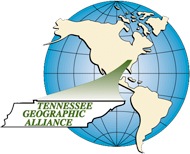 The American CityCreated by:  Michael Robinson   Houston High School, Germantown, TNCreated by:  Michael Robinson   Houston High School, Germantown, TNGrade Level: 11thCourse Title: U.S. History and GeographyState Standard(s)US. 9 - Describe the difference between “old” and “new” immigrants and analyze the assimilation process and consequences for the “new” immigrants and their impact on American society…Time RequiredOne 45-55 minute class period...longer if you do all of the optional activities.SlideNumber(s)Lesson Outline1-4Introduction to the lesson with Tennessee Standards and connections to Common Core.5-9Review with students where in the United States there are significant numbers of African-Americans, Asians, Hispanics, and Whites.10-11Optional / Additional Activity for American Ancestry.12Optional Activity: Have students explain each of the political cartoons.13-20Discuss with students how different neighborhoods look in Los Angeles. The maps shown on slides 15-17 are mental maps completed by persons from each of the neighborhoods:Westwood: wealthy, much bigger world---travel around the area.Boyle Heights: poor, small world---aware of the bus depot because they do not have a car.21-23Discuss the differences between “race” and “ethnicity.”24-28Have students answer the following: What do you notice about the diversity in our four largest cities?Students will determine that in all cities there are ethnic neighborhoods.29-30Demonstrates how a body of water and zoo can divide different groups.31-34Demonstrates how roads divide different groups of people.35-41Summary of how neighborhoods are divided.42-45Discuss with students how to read / interpret the maps.46Print out slide 46 and pass out to students to complete.47-52Example of how the student activity works53-88Show each of the slides as students complete slide 46.89-104Answers to the handout on slide 46.105-107If you have the students complete the activity in groups, then you can use these slides in case there is a tie in how many answers each group got to correct.108-109How much do students know about the closest major city to where they live? Students try to locate each item on the list on the map. The answers are on slide 109 for the Shelby County, TN example.110-120Additional Slide Examples: Review slides to show the differences between census tracts in the Phoenix metro area.